Прошу увеличить лимит проверок в программном обеспечении «Антиплагиат.ВУЗ» для следующих учетных записей:Руководитель (название структурного подразделения) 	Подпись 		Ф.И.О. (полностью)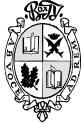 Федеральное государственное автономное образовательное учреждение высшего образования«Волгоградскийгосударственный университет»структурное подразделение ВолГУСлужебная записка_________202__ г. № _______Проректору по финансово-экономической работе№Ф.И.О. работникаНаименование структурного подразделенияДолжностьАдрес персональной корпоративной почты в домене @volsu.ruНеобходимое количество проверок1Иванов Иван ИвановичКафедра современной науки и технологий проектированияСпециалист по учебно-методической работеivanov_ii@volsu.ru